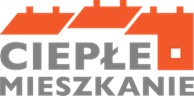 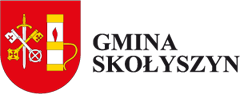 AnkietaAnkieta badająca zainteresowanie mieszkańców dofinansowaniem wymiany źródeł ciepła i poprawą efektywności energetycznej w lokalach mieszkalnych znajdujących się w budynkach mieszkalnych wielorodzinnych na terenie Gminy Skołyszyn w ramach programu NFOŚIGW „Ciepłe Mieszkanie”.Ankieta dotyczy wyłączenie lokali mieszkalnych w budynkach wielorodzinnych położonych na terenie Gminy Skołyszyn, w których źródło ogrzewania stanowi nieefektywne źródło ciepła na paliwo stałe – niespełniające minimum 5 klasy wg normy przenoszącej normę europejską EN 303 – 5.Ankieta nie stanowi żadnego zobowiązania czy też deklaracji udziału w programie. Ankieta ma na celu zebranie informacji, które pomocne będą w pozyskaniu ewentualnego dofinansowania w ramach programu „Ciepłe Mieszkanie” na wymianę źródeł ciepła oraz poprawę efektywności energetycznej lokali mieszkalnych w budynkach wielorodzinnych.Dane zawarte w ankiecie posłużą jedynie do oszacowania liczby osób zainteresowanych dofinansowaniem wymiany źródeł ciepła i poprawą efektywności energetycznej mieszkań celem przygotowania ewentualnego wniosku o dofinansowanie inwestycji, który Gmina Skołyszyn będzie mogła złożyć do Wojewódzkiego Funduszu Ochrony Środowiska i Gospodarki Wodnej w Rzeszowie, w przypadku zainteresowania programem.Jednocześnie informujemy, że realizacja programu „Ciepłe Mieszkanie” uzależniona jest od przyznania Gminie środków z Wojewódzkiego Funduszu Ochrony Środowiska i Gospodarki Wodnej w Rzeszowie. Gmina ma prawo odstąpienia od realizacji Programu Priorytetowego „Ciepłe Mieszkanie” w sytuacji braku zainteresowania wsparciem przez mieszkańców. Złożenie poniższej ankiety nie jest równoznaczne ze złożeniem wniosku o dofinansowanie z programu „Ciepłe Mieszkanie”.Wypełnioną ankietę można złożyć w Sekretariacie Urzędu Gminy Skołyszyn, 38-242 Skołyszyn 12, wysłać pocztą na adres Urzędu Gminy Skołyszyn – 38-242 Skołyszyn 12 lub wysłać elektronicznie poprzez skrzynkę do doręczeń ePUAP. Ankietę można składać od 08.01.2024 r. do 17.01.2024 r.Oświadczenie i podpis osoby składającej ankietęJa, niżej podpisany/podpisana potwierdzam prawdziwość informacji, które zostały podane przeze mnie w niniejszej ankiecie. Jednocześnie potwierdzam, że zapoznałem/am się z załączoną klauzulą informacyjną RODO. Informacja o przetwarzaniu danych: klauzula RODOZgodnie z art. 13 ust. 1 i ust. 2 Rozporządzenia Parlamentu Europejskiego i Rady UE 2016/679 z dnia 27 kwietnia 2016 r. w sprawie ochrony osób fizycznych w związku z przetwarzaniem danych osobowych i w sprawie swobodnego przepływu takich danych oraz uchylenia dyrektywy 95/46/WE (ogólnego rozporządzenia o ochronie danych, dalej: RODO) informujemy:1. Administratorem Państwa danych osobowych jest Wójt Gminy Skołyszyn, 38-242 Skołyszyn 12.2. Kontakt z Inspektorem Ochrony Danych w Urzędzie Gminy Skołyszyn możliwy jest pod adresem do korespondencji: Urząd Gminy Skołyszyn 38-242 Skołyszyn 12 lub adresem e-mail: iod@skolyszyn.pl 3. Państwa dane osobowe przetwarzane będą w celu przeprowadzenia analizy i oceny ewentualnego zainteresowania mieszkańców Gminy Skołyszyn przystąpieniem do Programu Priorytetowego „Ciepłe Mieszkanie”, polegającego na wymianie źródeł ciepła oraz poprawie efektywności energetycznej lokali mieszkalnych w budynkach wielorodzinnych. Podstawą prawną przetwarzania Pani/Pana danych osobowych jest art. 6 ust. 1 lit. e RODO w związku z postanowieniami art. 7 ust. 1 pkt 1 Ustawy z dnia 8 marca 1990 r. o samorządzie gminnym oraz Tytułu II Ustawy z dnia 27 kwietnia 2001 r. Prawo ochrony środowiska.4. Państwa dane osobowe mogą być udostępnione wyłącznie organom lub podmiotom upoważnionym na podstawie odrębnych przepisów lub podmiotom przetwarzającym dane w imieniu administratora danych. 5. Państwa dane osobowe nie będą przekazywane do państwa trzeciego lub organizacji międzynarodowej.6. Przysługuje Państwu prawo dostępu do treści swoich danych i ich sprostowania, zgodnie z obwiązującymi przepisami. 7. Przysługuje Państwu prawo wniesienia skargi do organu nadzorczego – Prezesa Urzędu Ochrony Danych(dane kontaktowe dostępne na stronie: www.uodo.gov.pl), jeśli Państwa zdaniem przetwarzanie danych osobowych narusza przepisy RODO. 8. Państwa dane osobowe będą przechowywane przez okres niezbędny do realizacji celów określonych w pkt. 3, a po tym czasie do celów archiwizacji przez okres oraz w zakresie wymaganym przez przepisy powszechnie obowiązującego prawa. 9. Dane udostępnione przez Państwa nie będą podlegały zautomatyzowanemu podejmowaniu decyzji oraz profilowaniu.DANE IDENTYFIKACYJNEDANE IDENTYFIKACYJNEDANE IDENTYFIKACYJNEDANE IDENTYFIKACYJNEDANE IDENTYFIKACYJNEImię:Imię:Nazwisko:Nazwisko:Nazwisko:Adres korespondencyjny:Adres korespondencyjny:Adres korespondencyjny:Adres korespondencyjny:Adres korespondencyjny:Telefon*:*dane nieobowiązkowe, ułatwią kontaktTelefon*:*dane nieobowiązkowe, ułatwią kontaktAdres e-mail*:*dane nieobowiązkowe, ułatwią kontaktAdres e-mail*:*dane nieobowiązkowe, ułatwią kontaktAdres e-mail*:*dane nieobowiązkowe, ułatwią kontaktZAKRES PLANOWANEGO PRZEDSIĘWZIĘCIAZAKRES PLANOWANEGO PRZEDSIĘWZIĘCIAZAKRES PLANOWANEGO PRZEDSIĘWZIĘCIAZAKRES PLANOWANEGO PRZEDSIĘWZIĘCIAZAKRES PLANOWANEGO PRZEDSIĘWZIĘCIARodzaj planowanego do zainstalowania nowego źródła ciepła i/lub usprawnienia energetycznego (właściwe proszę zaznaczyć  X)Rodzaj planowanego do zainstalowania nowego źródła ciepła i/lub usprawnienia energetycznego (właściwe proszę zaznaczyć  X)Rodzaj planowanego do zainstalowania nowego źródła ciepła i/lub usprawnienia energetycznego (właściwe proszę zaznaczyć  X)Rodzaj planowanego do zainstalowania nowego źródła ciepła i/lub usprawnienia energetycznego (właściwe proszę zaznaczyć  X)Rodzaj planowanego do zainstalowania nowego źródła ciepła i/lub usprawnienia energetycznego (właściwe proszę zaznaczyć  X) Pompa ciepła powietrze/woda Pompa ciepła powietrze/woda    Pompa ciepła powietrze/powietrze    Pompa ciepła powietrze/powietrze    Pompa ciepła powietrze/powietrze Kocioł gazowy kondensacyjny Kocioł gazowy kondensacyjny    Kocioł na pellet drzewny o podwyższonym standardzie    Kocioł na pellet drzewny o podwyższonym standardzie    Kocioł na pellet drzewny o podwyższonym standardzie Kocioł zgazowujący drewno o podwyższonym standardzie Kocioł zgazowujący drewno o podwyższonym standardzie Ogrzewanie elektryczne Ogrzewanie elektryczne Ogrzewanie elektryczne Podłączenie lokalu do efektywnego źródła ciepła w budynku (w tym do węzła cieplnego znajdującego się w budynku) Podłączenie lokalu do efektywnego źródła ciepła w budynku (w tym do węzła cieplnego znajdującego się w budynku)    Instalacja CO oraz instalacja CWU (przy jednoczesnej wymianie źródła ciepła)    Instalacja CO oraz instalacja CWU (przy jednoczesnej wymianie źródła ciepła)    Instalacja CO oraz instalacja CWU (przy jednoczesnej wymianie źródła ciepła)   Wentylacja mechaniczna z odzyskiem ciepła (przy jednoczesnej wymianie źródła ciepła)   Wentylacja mechaniczna z odzyskiem ciepła (przy jednoczesnej wymianie źródła ciepła)   Wymiana stolarki okiennej (przy jednoczesnej wymianie źródła ciepła)   Wymiana stolarki okiennej (przy jednoczesnej wymianie źródła ciepła)   Wymiana stolarki okiennej (przy jednoczesnej wymianie źródła ciepła) Wymiana drzwi wejściowych (przy jednoczesnej wymianie źródła ciepła) Wymiana drzwi wejściowych (przy jednoczesnej wymianie źródła ciepła) Dokumentacja projektowa dotycząca wykonywanych przedsięwzięć w ramach wniosku (przy jednoczesnej wymianie źródła ciepła) Dokumentacja projektowa dotycząca wykonywanych przedsięwzięć w ramach wniosku (przy jednoczesnej wymianie źródła ciepła) Dokumentacja projektowa dotycząca wykonywanych przedsięwzięć w ramach wniosku (przy jednoczesnej wymianie źródła ciepła)PLANOWANE KOSZTY INWESTYCJI (w zł)PLANOWANE KOSZTY INWESTYCJI (w zł)PLANOWANE KOSZTY INWESTYCJI (w zł)PLANOWANE KOSZTY INWESTYCJI (w zł)PLANOWANE KOSZTY INWESTYCJI (w zł)Wymiana źródła ciepła:Wymiana źródła ciepła:Wymiana źródła ciepła:Wymiana źródła ciepła:Wymiana źródła ciepła:Instalacja CO i CWU:Instalacja CO i CWU:Instalacja CO i CWU:Instalacja CO i CWU:Instalacja CO i CWU:Wymiana stolarki okiennej i/lub drzwiowej:Wymiana stolarki okiennej i/lub drzwiowej:Wymiana stolarki okiennej i/lub drzwiowej:Wymiana stolarki okiennej i/lub drzwiowej:Wymiana stolarki okiennej i/lub drzwiowej:Wentylacja mechaniczna z odzyskiem ciepła:Wentylacja mechaniczna z odzyskiem ciepła:Wentylacja mechaniczna z odzyskiem ciepła:Wentylacja mechaniczna z odzyskiem ciepła:Wentylacja mechaniczna z odzyskiem ciepła:Dokumentacja projektowa:Dokumentacja projektowa:Dokumentacja projektowa:Dokumentacja projektowa:Dokumentacja projektowa:DANE DOTYCZĄCE LOKALU MIESZKALNEGODANE DOTYCZĄCE LOKALU MIESZKALNEGODANE DOTYCZĄCE LOKALU MIESZKALNEGODANE DOTYCZĄCE LOKALU MIESZKALNEGODANE DOTYCZĄCE LOKALU MIESZKALNEGOMiejscowość:Miejscowość:Nr budynku i mieszkania:Nr budynku i mieszkania:Nr budynku i mieszkania:Nr księgi wieczystej lokalu mieszkalnego:Nr księgi wieczystej lokalu mieszkalnego:Nr księgi wieczystej lokalu mieszkalnego:Liczba lokali mieszkalnych w budynku:Liczba lokali mieszkalnych w budynku:Czy w lokalu prowadzona jest działalność gospodarcza? TAK                                                                            NIEJeżeli zaznaczono odpowiedź TAK proszę wskazać ile procent powierzchni całkowitej lokalu wykorzystywane jest do prowadzenia działalności gospodarczej -  …………… %Czy w lokalu prowadzona jest działalność gospodarcza? TAK                                                                            NIEJeżeli zaznaczono odpowiedź TAK proszę wskazać ile procent powierzchni całkowitej lokalu wykorzystywane jest do prowadzenia działalności gospodarczej -  …………… %Czy w lokalu prowadzona jest działalność gospodarcza? TAK                                                                            NIEJeżeli zaznaczono odpowiedź TAK proszę wskazać ile procent powierzchni całkowitej lokalu wykorzystywane jest do prowadzenia działalności gospodarczej -  …………… %Czy w lokalu prowadzona jest działalność gospodarcza? TAK                                                                            NIEJeżeli zaznaczono odpowiedź TAK proszę wskazać ile procent powierzchni całkowitej lokalu wykorzystywane jest do prowadzenia działalności gospodarczej -  …………… %Czy w lokalu prowadzona jest działalność gospodarcza? TAK                                                                            NIEJeżeli zaznaczono odpowiedź TAK proszę wskazać ile procent powierzchni całkowitej lokalu wykorzystywane jest do prowadzenia działalności gospodarczej -  …………… %TYTUŁ PRAWNY:TYTUŁ PRAWNY:TYTUŁ PRAWNY:TYTUŁ PRAWNY:TYTUŁ PRAWNY: własność  współwłasność  użytkowanie wieczyste  służebność  służebność osobista własność  współwłasność  użytkowanie wieczyste  służebność  służebność osobista własność  współwłasność  użytkowanie wieczyste  służebność  służebność osobista własność  współwłasność  użytkowanie wieczyste  służebność  służebność osobista własność  współwłasność  użytkowanie wieczyste  służebność  służebność osobistaPOZIOM DOFINANSOWANIAPOZIOM DOFINANSOWANIAPOZIOM DOFINANSOWANIAPOZIOM DOFINANSOWANIAPOZIOM DOFINANSOWANIA(właściwe proszę zaznaczyć  X)(właściwe proszę zaznaczyć  X)(właściwe proszę zaznaczyć  X)(właściwe proszę zaznaczyć  X)(właściwe proszę zaznaczyć  X)Część 1) Dla beneficjentów końcowych uprawnionych do podstawowego poziomu dofinansowaniaOsoba fizyczna o dochodzie rocznym nieprzekraczającym kwoty 135 000 zł, posiadająca tytuł prawny wynikający z prawa własności lub ograniczonego prawa rzeczowego do lokalu mieszkalnego, znajdującego się w budynku mieszkalnym wielorodzinnym, realizująca przedsięwzięcie będące przedmiotem dofinansowania.W przypadku uzyskiwania dochodów z różnych źródeł, dochody sumuje się, przy czym suma ta nie może przekroczyć kwoty 135 000 zł.Intensywność dofinansowania i maksymalna kwota dotacji:- do 30% faktycznie poniesionych kosztów kwalifikowanych przedsięwzięcia realizowanego przez beneficjenta końcowego, nie więcej niż 16 500 zł na jeden lokal mieszkalny.Osoba fizyczna o dochodzie rocznym nieprzekraczającym kwoty 135 000 zł, posiadająca tytuł prawny wynikający z prawa własności lub ograniczonego prawa rzeczowego do lokalu mieszkalnego, znajdującego się w budynku mieszkalnym wielorodzinnym, realizująca przedsięwzięcie będące przedmiotem dofinansowania.W przypadku uzyskiwania dochodów z różnych źródeł, dochody sumuje się, przy czym suma ta nie może przekroczyć kwoty 135 000 zł.Intensywność dofinansowania i maksymalna kwota dotacji:- do 30% faktycznie poniesionych kosztów kwalifikowanych przedsięwzięcia realizowanego przez beneficjenta końcowego, nie więcej niż 16 500 zł na jeden lokal mieszkalny.Osoba fizyczna o dochodzie rocznym nieprzekraczającym kwoty 135 000 zł, posiadająca tytuł prawny wynikający z prawa własności lub ograniczonego prawa rzeczowego do lokalu mieszkalnego, znajdującego się w budynku mieszkalnym wielorodzinnym, realizująca przedsięwzięcie będące przedmiotem dofinansowania.W przypadku uzyskiwania dochodów z różnych źródeł, dochody sumuje się, przy czym suma ta nie może przekroczyć kwoty 135 000 zł.Intensywność dofinansowania i maksymalna kwota dotacji:- do 30% faktycznie poniesionych kosztów kwalifikowanych przedsięwzięcia realizowanego przez beneficjenta końcowego, nie więcej niż 16 500 zł na jeden lokal mieszkalny.Część 2) Dla beneficjentów końcowych uprawnionych do podwyższonego poziomu dofinansowaniaOsoba fizyczna realizująca przedsięwzięcie będące przedmiotem dofinansowania, która łącznie spełnia następujące warunki:1) posiada tytuł prawny wynikający z prawa własności lub ograniczonego prawa rzeczowego do lokalu mieszkalnego, znajdującego się w budynku mieszkalnym wielorodzinnym;2) przeciętny miesięczny dochód na jednego członka jej gospodarstwa domowego wskazany w zaświadczeniu wydawanym zgodnie z art. 411 ust. 10g ustawy – Prawo ochrony środowiska*, nie przekracza kwoty:1 894 zł w gospodarstwie wieloosobowym2 651 zł w gospodarstwie jednoosobowym.W przypadku prowadzenia działalności gospodarczej, roczny przychód tej osoby fizycznej, z  tytułu prowadzenia pozarolniczej działalności gospodarczej za rok kalendarzowy, za który ustalony został przeciętny miesięczny dochód wskazany w zaświadczeniu,  nie przekroczył czterdziestokrotności kwoty minimalnego wynagrodzenia za pracę określonego w rozporządzeniu Rady Ministrów obowiązującym w grudniu roku poprzedzającego rok złożenia wniosku o dofinansowanie.Intensywność dofinansowania i maksymalna kwota dotacji:- do 60% faktycznie poniesionych kosztów kwalifikowanych przedsięwzięcia realizowanego przez beneficjenta końcowego, nie więcej niż 27 500 zł na jeden lokal mieszkalny.* - zaświadczenie wymagane do złożenia wniosku o dofinansowanie na poziom podwyższony, nie ma konieczności dołączania go do niniejszej ankietyOsoba fizyczna realizująca przedsięwzięcie będące przedmiotem dofinansowania, która łącznie spełnia następujące warunki:1) posiada tytuł prawny wynikający z prawa własności lub ograniczonego prawa rzeczowego do lokalu mieszkalnego, znajdującego się w budynku mieszkalnym wielorodzinnym;2) przeciętny miesięczny dochód na jednego członka jej gospodarstwa domowego wskazany w zaświadczeniu wydawanym zgodnie z art. 411 ust. 10g ustawy – Prawo ochrony środowiska*, nie przekracza kwoty:1 894 zł w gospodarstwie wieloosobowym2 651 zł w gospodarstwie jednoosobowym.W przypadku prowadzenia działalności gospodarczej, roczny przychód tej osoby fizycznej, z  tytułu prowadzenia pozarolniczej działalności gospodarczej za rok kalendarzowy, za który ustalony został przeciętny miesięczny dochód wskazany w zaświadczeniu,  nie przekroczył czterdziestokrotności kwoty minimalnego wynagrodzenia za pracę określonego w rozporządzeniu Rady Ministrów obowiązującym w grudniu roku poprzedzającego rok złożenia wniosku o dofinansowanie.Intensywność dofinansowania i maksymalna kwota dotacji:- do 60% faktycznie poniesionych kosztów kwalifikowanych przedsięwzięcia realizowanego przez beneficjenta końcowego, nie więcej niż 27 500 zł na jeden lokal mieszkalny.* - zaświadczenie wymagane do złożenia wniosku o dofinansowanie na poziom podwyższony, nie ma konieczności dołączania go do niniejszej ankietyOsoba fizyczna realizująca przedsięwzięcie będące przedmiotem dofinansowania, która łącznie spełnia następujące warunki:1) posiada tytuł prawny wynikający z prawa własności lub ograniczonego prawa rzeczowego do lokalu mieszkalnego, znajdującego się w budynku mieszkalnym wielorodzinnym;2) przeciętny miesięczny dochód na jednego członka jej gospodarstwa domowego wskazany w zaświadczeniu wydawanym zgodnie z art. 411 ust. 10g ustawy – Prawo ochrony środowiska*, nie przekracza kwoty:1 894 zł w gospodarstwie wieloosobowym2 651 zł w gospodarstwie jednoosobowym.W przypadku prowadzenia działalności gospodarczej, roczny przychód tej osoby fizycznej, z  tytułu prowadzenia pozarolniczej działalności gospodarczej za rok kalendarzowy, za który ustalony został przeciętny miesięczny dochód wskazany w zaświadczeniu,  nie przekroczył czterdziestokrotności kwoty minimalnego wynagrodzenia za pracę określonego w rozporządzeniu Rady Ministrów obowiązującym w grudniu roku poprzedzającego rok złożenia wniosku o dofinansowanie.Intensywność dofinansowania i maksymalna kwota dotacji:- do 60% faktycznie poniesionych kosztów kwalifikowanych przedsięwzięcia realizowanego przez beneficjenta końcowego, nie więcej niż 27 500 zł na jeden lokal mieszkalny.* - zaświadczenie wymagane do złożenia wniosku o dofinansowanie na poziom podwyższony, nie ma konieczności dołączania go do niniejszej ankietyCzęść 3) Dla beneficjentów końcowych uprawnionych do najwyższego poziomu dofinansowaniaOsoba fizyczna realizująca przedsięwzięcie będące przedmiotem dofinansowania, która łącznie spełnia następujące warunki:1) posiada tytuł prawny wynikający z prawa własności lub ograniczonego prawa rzeczowego do lokalu mieszkalnego, znajdującego się w budynku mieszkalnym wielorodzinnym;2) przeciętny miesięczny dochód na jednego członka jej gospodarstwa domowego wskazany w zaświadczeniu* wydawanym zgodnie z art. 411 ust. 10g ustawy – Prawo ochrony środowiska, nie przekracza kwoty:1 090 zł w gospodarstwie wieloosobowym1 526 zł w gospodarstwie jednoosobowymlub ma ustalone prawo do otrzymywania zasiłku stałego, zasiłku okresowego, zasiłku rodzinnego lub specjalnego zasiłku opiekuńczego, potwierdzone w zaświadczeniu wydanym na wniosek beneficjenta końcowego, przez wójta, burmistrza lub prezydenta miasta , zawierającym wskazanie rodzaju zasiłku oraz okresu, na który został przyznany. Zasiłek musi przysługiwać w każdym z kolejnych 6 miesięcy kalendarzowych poprzedzających miesiąc złożenia wniosku o wydanie zaświadczenia oraz co najmniej do dnia złożenia wniosku o dofinansowanie.W przypadku prowadzenia działalności gospodarczej, roczny przychód tej osoby fizycznej, z  tytułu prowadzenia pozarolniczej działalności gospodarczej za rok kalendarzowy, za który ustalony został przeciętny miesięczny dochód wskazany w zaświadczeniu,  nie przekroczył dwudziestokrotności kwoty minimalnego wynagrodzenia za pracę określonego w rozporządzeniu Rady Ministrów obowiązującym w grudniu roku poprzedzającego rok złożenia wniosku o dofinansowanie.Intensywność dofinansowania i maksymalna kwota dotacji:- do 90% faktycznie poniesionych kosztów kwalifikowanych przedsięwzięcia realizowanego przez beneficjenta końcowego, nie więcej niż 41 000 zł na jeden lokal mieszkalny.* - zaświadczenie wymagane do złożenia wniosku o dofinansowanie na poziom najwyższy, nie ma konieczności dołączania go do niniejszej ankietyOsoba fizyczna realizująca przedsięwzięcie będące przedmiotem dofinansowania, która łącznie spełnia następujące warunki:1) posiada tytuł prawny wynikający z prawa własności lub ograniczonego prawa rzeczowego do lokalu mieszkalnego, znajdującego się w budynku mieszkalnym wielorodzinnym;2) przeciętny miesięczny dochód na jednego członka jej gospodarstwa domowego wskazany w zaświadczeniu* wydawanym zgodnie z art. 411 ust. 10g ustawy – Prawo ochrony środowiska, nie przekracza kwoty:1 090 zł w gospodarstwie wieloosobowym1 526 zł w gospodarstwie jednoosobowymlub ma ustalone prawo do otrzymywania zasiłku stałego, zasiłku okresowego, zasiłku rodzinnego lub specjalnego zasiłku opiekuńczego, potwierdzone w zaświadczeniu wydanym na wniosek beneficjenta końcowego, przez wójta, burmistrza lub prezydenta miasta , zawierającym wskazanie rodzaju zasiłku oraz okresu, na który został przyznany. Zasiłek musi przysługiwać w każdym z kolejnych 6 miesięcy kalendarzowych poprzedzających miesiąc złożenia wniosku o wydanie zaświadczenia oraz co najmniej do dnia złożenia wniosku o dofinansowanie.W przypadku prowadzenia działalności gospodarczej, roczny przychód tej osoby fizycznej, z  tytułu prowadzenia pozarolniczej działalności gospodarczej za rok kalendarzowy, za który ustalony został przeciętny miesięczny dochód wskazany w zaświadczeniu,  nie przekroczył dwudziestokrotności kwoty minimalnego wynagrodzenia za pracę określonego w rozporządzeniu Rady Ministrów obowiązującym w grudniu roku poprzedzającego rok złożenia wniosku o dofinansowanie.Intensywność dofinansowania i maksymalna kwota dotacji:- do 90% faktycznie poniesionych kosztów kwalifikowanych przedsięwzięcia realizowanego przez beneficjenta końcowego, nie więcej niż 41 000 zł na jeden lokal mieszkalny.* - zaświadczenie wymagane do złożenia wniosku o dofinansowanie na poziom najwyższy, nie ma konieczności dołączania go do niniejszej ankietyOsoba fizyczna realizująca przedsięwzięcie będące przedmiotem dofinansowania, która łącznie spełnia następujące warunki:1) posiada tytuł prawny wynikający z prawa własności lub ograniczonego prawa rzeczowego do lokalu mieszkalnego, znajdującego się w budynku mieszkalnym wielorodzinnym;2) przeciętny miesięczny dochód na jednego członka jej gospodarstwa domowego wskazany w zaświadczeniu* wydawanym zgodnie z art. 411 ust. 10g ustawy – Prawo ochrony środowiska, nie przekracza kwoty:1 090 zł w gospodarstwie wieloosobowym1 526 zł w gospodarstwie jednoosobowymlub ma ustalone prawo do otrzymywania zasiłku stałego, zasiłku okresowego, zasiłku rodzinnego lub specjalnego zasiłku opiekuńczego, potwierdzone w zaświadczeniu wydanym na wniosek beneficjenta końcowego, przez wójta, burmistrza lub prezydenta miasta , zawierającym wskazanie rodzaju zasiłku oraz okresu, na który został przyznany. Zasiłek musi przysługiwać w każdym z kolejnych 6 miesięcy kalendarzowych poprzedzających miesiąc złożenia wniosku o wydanie zaświadczenia oraz co najmniej do dnia złożenia wniosku o dofinansowanie.W przypadku prowadzenia działalności gospodarczej, roczny przychód tej osoby fizycznej, z  tytułu prowadzenia pozarolniczej działalności gospodarczej za rok kalendarzowy, za który ustalony został przeciętny miesięczny dochód wskazany w zaświadczeniu,  nie przekroczył dwudziestokrotności kwoty minimalnego wynagrodzenia za pracę określonego w rozporządzeniu Rady Ministrów obowiązującym w grudniu roku poprzedzającego rok złożenia wniosku o dofinansowanie.Intensywność dofinansowania i maksymalna kwota dotacji:- do 90% faktycznie poniesionych kosztów kwalifikowanych przedsięwzięcia realizowanego przez beneficjenta końcowego, nie więcej niż 41 000 zł na jeden lokal mieszkalny.* - zaświadczenie wymagane do złożenia wniosku o dofinansowanie na poziom najwyższy, nie ma konieczności dołączania go do niniejszej ankiety☐Data:Podpis osoby składającej ankietę: